Биологический факультет БГУОткрытый чемпионат Беларуси по фотобёрдингув рамках Eurobirdwatch 20221 октября 2022г.Чек-листТаблица видов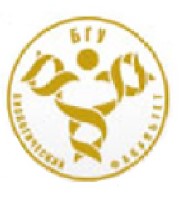 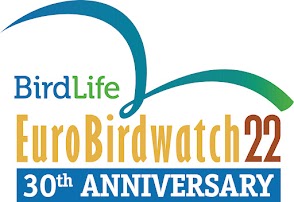 Название команды (или ФИО участника) ___________________________________________________________________Для команды: Участник 1 (ФИО):_______________________________________ Фотоаппараты ___________________________________________________Участник 2 (ФИО), возраст, если меньше 18:______________________________ Фотоаппараты ___________________________________________________Стартовое фото № _______________ Финишное фото № ________________№Вид№ фото уч-ка 1Или № фото уч-ка 2Примечание123456789101112131415161718192021222324252627282930313233343536373839404142434445464748495051525354555657585960616263646566